Les bandes dessinées populaires en France		Nom: _______________________________Recherchez, coloriez, et écrivez leurs noms et leurs couleurs.If you complete:		6 = A+		5 = A		4 = B		3 = CL’imageIl/Elle s’appelle comment?Les couleursrouge  orange  jaune  vertbleu    violet    noirblanc  rose    gris   marron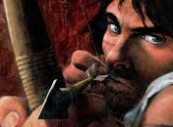 Il s’appelle Thorgal.marronblancrosenoir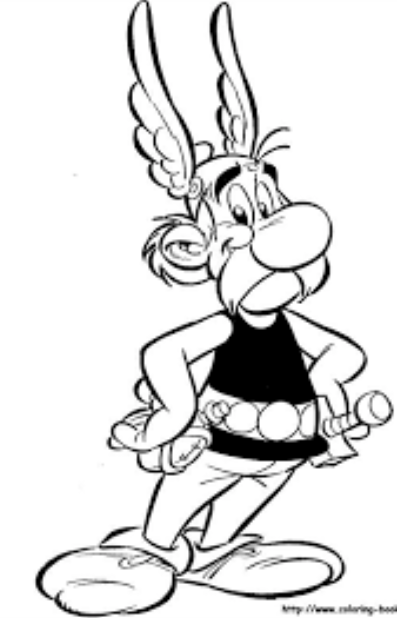 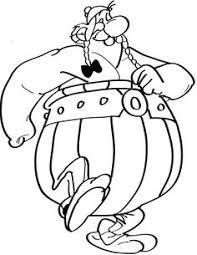 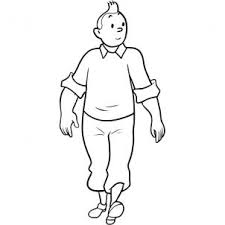 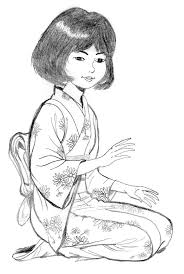 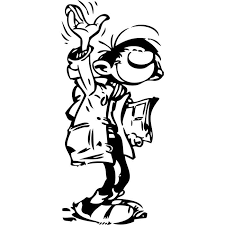 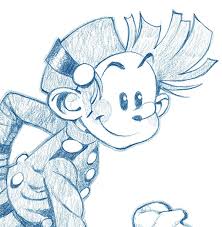 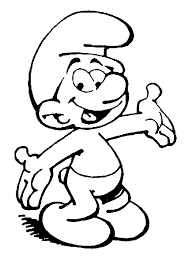 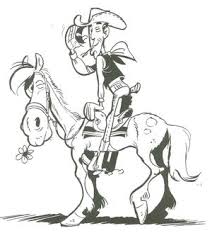 